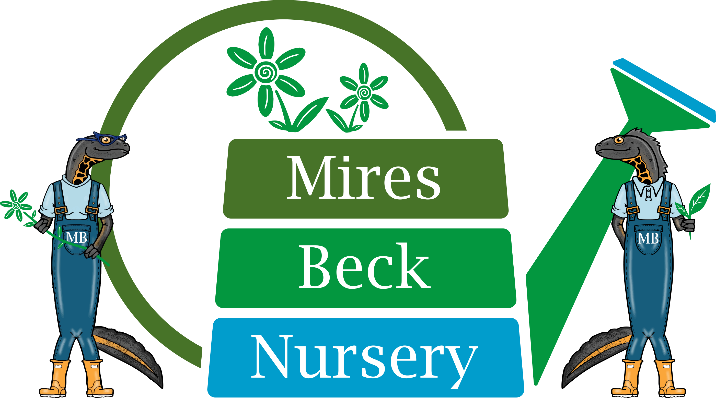 Low Mill Lane, North Cave, BROUGH HU15 2NR East Yorkshire Tel. 01430 421543website: www.miresbeck.co.uk           e-mail : sales@miresbeck.co.ukWildflower Order Form 2023The placing of an order implies acceptance of company terms and conditions (E. & O. E.)Name:	__________________________________________    Date: ________________Address:	__________________________________________________________________________________________________________	Tel. No:_________________Prices		9cm pots		- £2.50 each		Larger pots 		- collection from nursery only‘Rootrainer’ Plugs 	- less than 50		£1.02 each			 		- 51 to 1,500 		£0.94 each					- 1,501 to 2,500	£0.90 each 		- above 2,501		£0.84 eachPayment	Please send with your order a ‘not to exceed’ cheque made out to Mires Beck Nursery. Write across the top of the cheque an amount of money that will cover your order plus packing and delivery, e. g. if your order plus p & p comes to a total of £39.50, then write across the top of the cheque 'not to exceed thirty nine pounds fifty'. Leave the space for the amount in figures and words blank. This is a safe method as the cheque cannot be filled out for more than your maximum, but can be for less if we are unable to supply everything you have requested.	Please note: Card payments available only at the nurseryCarriage	All orders delivered by courier - 2/3 day service	Up to 125 plugs please add £25		For quantities above 300 please ask for a quote		Up to 26 9cm pots please add £25Quantity	Description					   Rtr or Pot	      Price     	    Total……….	………………………………………….	   ………..	     ..……    	………...……….	………………………………………….	   ………..	     ..……    	………...……….	………………………………………….	   ………..	     ..……    	………...……….	………………………………………….	   ………..	     ..……    	………...……….	………………………………………….	   ………..	     ..……    	………...……….	………………………………………….	   ………..	     ..……    	………...……….	………………………………………….	   ………..	     ..……    	………...……….	………………………………………….	   ………..	     ..……    	………...……….	………………………………………….	   ………..	     ..……    	………...……….	………………………………………….	   ………..	     ..……    	………...……….	………………………………………….	   ………..	     ..……    	………...……….	………………………………………….	   ………..	     ..……    	………...Prices include VAT @ 20%						Sub-total 	________Carriage	_________	TOTAL	_________MAIL ORDER – Please note that the courier will not leave parcel unless signed for. Please state any special arrangements if you may not be in when the parcel arrives (e.g. call next door).PLEASE NOTE THAT DELIVERIES TO CERTAIN AREAS OF SCOTLAND AND OFF-SHORE ISLANDS WILL INCUR HIGHER DELIVERY CHARGES – PLEASE CHECK WITH US BEFORE ORDERINGVAT Reg’d No 647 4239 21    Company limited by guarantee. Registered in England and Wales No. 2928901.    Registered Charity No. 1038078